                                           CALENDRIER SENIORS                                            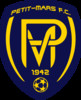 Seniors A - DIVISION 2 - Groupe D      Seniors B - DIVISION 3 - Groupe E      Seniors C - DIVISION 4 - Groupe D12 septembre 202112H30 PETIT MARS FC 3 - LOIREAUXENCE VARADES 313H00 THOUARE US 2 - PETIT MARS FC 215H00 PETIT MARS FC -TEILLE MOUZEIL LIGNE 226 septembre 202113H00 LA CHAPELLE AC CHAP 3 - PETIT MARS FC 315H00 PETIT MARS FC 2 - TEILLE MOUZEIL LIGNE 315H00 ST JULIEN HIRONDELLE 2 -PETIT MARS FC03 octobre 202112H30 PETIT MARS FC 3 -OUDON COUFFE FC 215H00 ST MARS DU DESERT JA 2 – PETIT MARS FC 215H00 ST-GEREON REVEIL – PETIT MARS FC10 octobre 202112H30 PETIT MARS FC 3 -VALLONS ERDRE FC VLP 215H00 VAIR/LOIRE HERBLANET - PETIT MARS FC 215H00 PETIT MARS FC -NANTES METALLO SC17 octobre 202112H30 PETIT MARS FC 3 - LE CELLIER MAUVES FC 315H00 NANTES DON BOSCO - PETIT MARS FC 215H00 ANCENIS RCASG 2 -PETIT MARS FC24 octobre 202115H00 ST GEREON REVEIL 2 - PETIT MARS FC 315H00 PETIT MARS FC 2 – LE CELLIER MAUVES 215H00 OUDON COUFFE FC -PETIT MARS FC31 octobre 202115H00 PETIT MARS FC -ORVAULT RC07 novembre 202112H30 PETIT MARS FC 3 - LOIREAUXENCE BCM 215H00 SUCE SUR ERDRE JGE 2 - PETIT MARS FC 215H00 PETIT MARS FC - NANTES ST-MEDARD DOU 214 novembre 202115H00 RIAILLE UFCE DONNEAU 2 - PETIT MARS FC 315H00 PETIT MARS FC 2 - MESANGER AS 215H00 STE LUCE S/LOIRE US 2 - PETIT MARS FC21 novembre 202112H30 PETIT MARS FC 3 - CASSON AS13H00 TREILLIERES SYMPHO 2 - PETIT MARS FC 215H00 PETIT MARS FC - MESANGER AS30 janvier 202212H30 PETIT MARS FC 3 - LA CHAPELLE AC CHAP 312H30 TEILLE MOUZEIL LIGNE 3 - PETIT MARS FC 215H00 PETIT MARS FC - ST JULIEN HIRONDELLE 206 février 202215H00 VALLONS ERDRE FC VLP 2 - PETIT MARS FC 315H00 PETIT MARS FC 2 - VAIR/LOIRE HERBLANETZ15H00 NANTES METALLO SC -PETIT MARS FC27 février 202212H30 PETIT MARS FC 3 - ST GEREON REVEIL 215H00 LE CELLIER MAUVES FC 2 - PETIT MARS FC 215H00 PETIT MARS FC - OUDON COUFFE FC13 mars 202215H00 LE CELLIER MAUVES FC 3 - PETIT MARS FC 315H00 PETIT MARS FC 2 - NANTES DON BOSCO15H00 ORVAULT RC - PETIT MARS FC20 mars 202212H30 NANTES ST-MEDARD DOU 2 - PETIT MARS FC15H00 LOIREAUXENCE BCM 2 - PETIT MARS FC 315H00 PETIT MARS FC 2 - SUCE SUR ERDRE JGE 203 avril 202212H30 PETIT MARS FC 3 - RIAILLE UFCE DONNEAU 215H00 MESANGER AS 2 - PETIT MARS FC 215H00 PETIT MARS FC - STE LUCE S/LOIRE US 210 avril 202215H00 CASSON AS - PETIT MARS FC 315H00 PETIT MARS FC 2 - TREILLIERES SYMPHO 215H00 MESANGER AS - PETIT MARS FC24 avril 202215H00 PETIT MARS FC -ST-GEREON REVEIL8 mai 202215H00 PETIT MARS FC 2 - ST MARS DU DESERT JA 215 mai 202215H00 OUDON COUFFE FC 2 - PETIT MARS FC 315H00 PETIT MARS FC - ANCENIS RCASG 222 mai 202215H00 LOIREAUXENCE VARADES 3 - PETIT MARS FC 315H00 PETIT MARS FC 2 - THOUARE US 215H00 TEILLE MOUZEIL LIGNE 2 - PETIT MARS FC